Phụ huynh vào đường link : https://dichvucong.longan.gov.vn/ và chọn tuyển sinh đầu cấp trực tuyến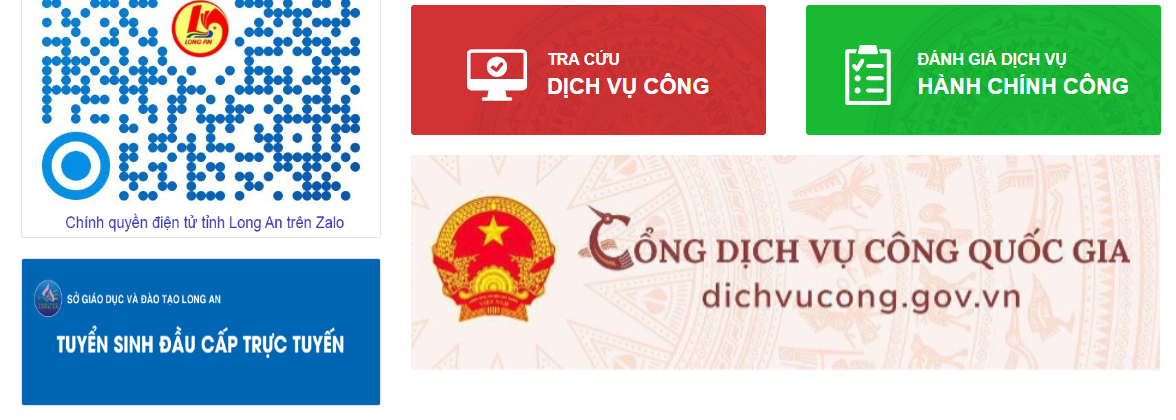 CÁCH ĐĂNG KÝ SỬ DỤNG HỆ THỐNG 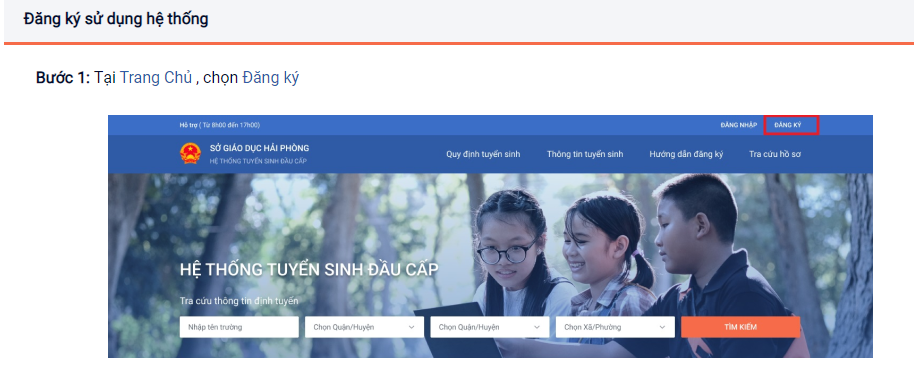 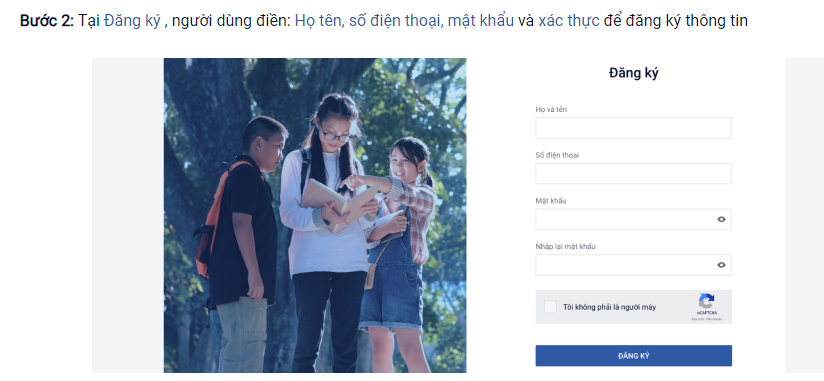 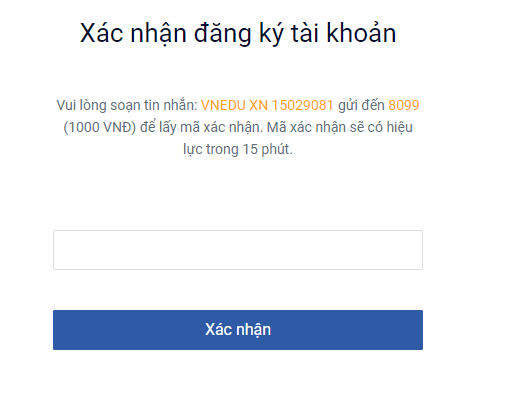 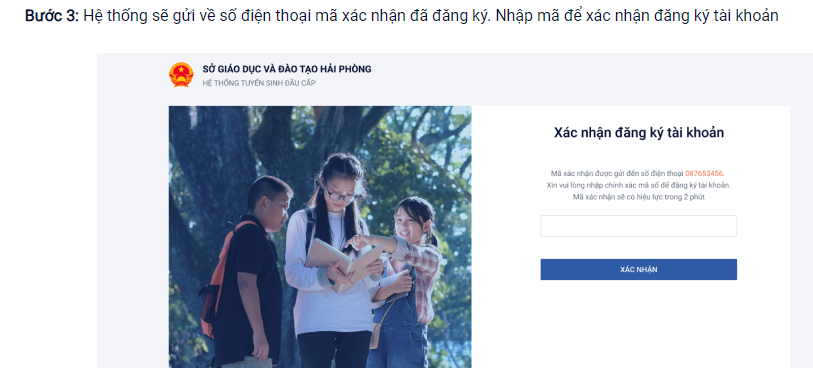 CÁCH TẠO HỒ SƠ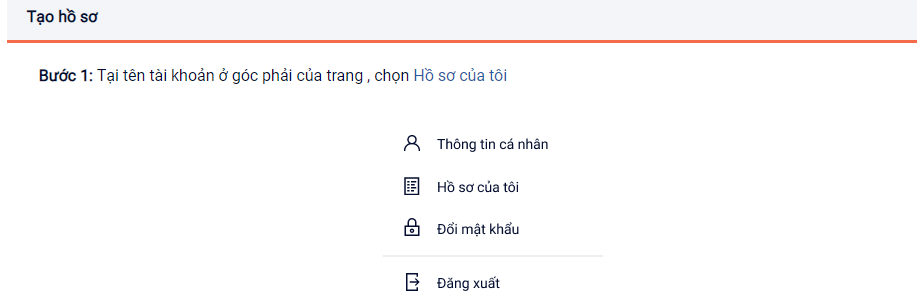 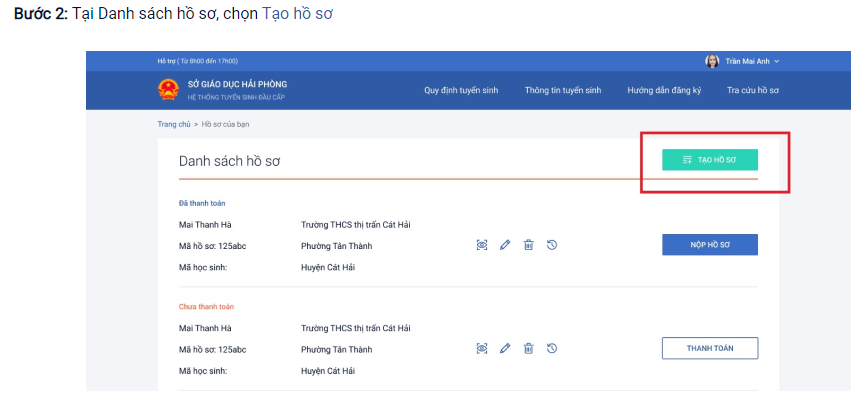 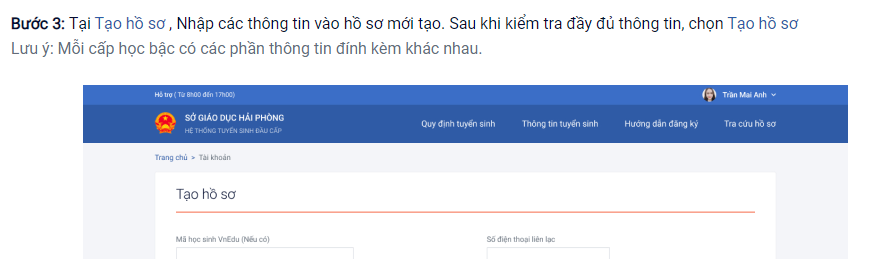 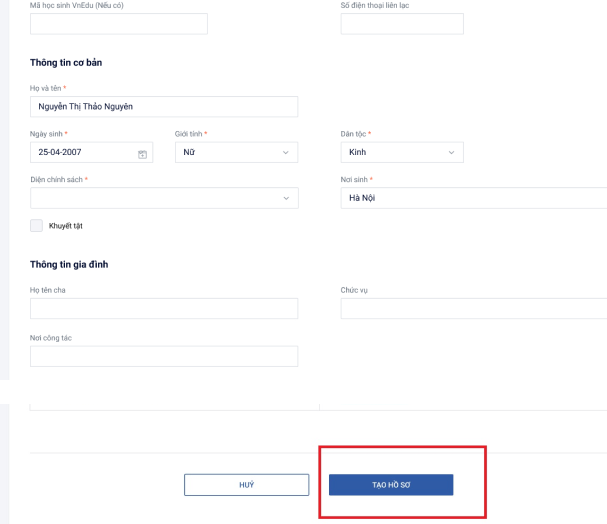 	CÁCH NỘP HỒ SƠ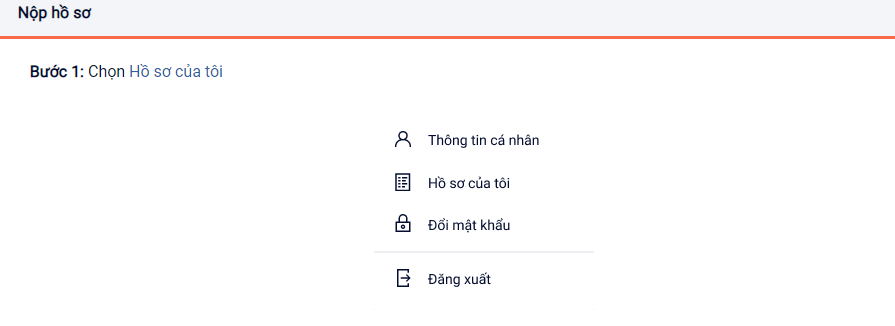 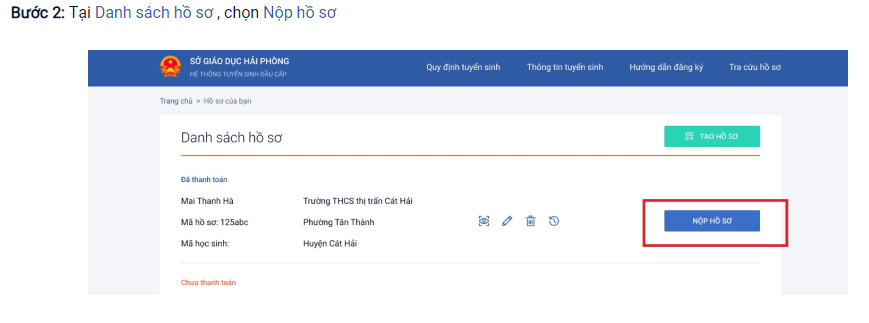 